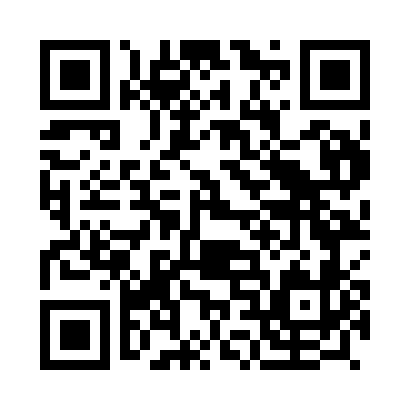 Prayer times for Ingarnal, PortugalWed 1 May 2024 - Fri 31 May 2024High Latitude Method: Angle Based RulePrayer Calculation Method: Muslim World LeagueAsar Calculation Method: HanafiPrayer times provided by https://www.salahtimes.comDateDayFajrSunriseDhuhrAsrMaghribIsha1Wed4:476:301:286:238:2610:032Thu4:456:291:286:238:2710:053Fri4:436:281:286:248:2810:064Sat4:426:271:286:258:2910:075Sun4:406:251:276:258:3010:096Mon4:386:241:276:268:3110:107Tue4:376:231:276:268:3210:128Wed4:356:221:276:278:3310:139Thu4:336:211:276:278:3410:1510Fri4:326:201:276:288:3510:1611Sat4:306:191:276:288:3610:1812Sun4:296:181:276:298:3710:1913Mon4:276:171:276:298:3810:2014Tue4:266:161:276:308:3910:2215Wed4:246:151:276:318:4010:2316Thu4:236:141:276:318:4110:2517Fri4:226:131:276:328:4210:2618Sat4:206:121:276:328:4210:2719Sun4:196:121:276:338:4310:2920Mon4:186:111:276:338:4410:3021Tue4:166:101:276:348:4510:3222Wed4:156:091:276:348:4610:3323Thu4:146:091:286:358:4710:3424Fri4:136:081:286:358:4810:3525Sat4:126:071:286:368:4910:3726Sun4:106:071:286:368:4910:3827Mon4:096:061:286:378:5010:3928Tue4:086:061:286:378:5110:4029Wed4:076:051:286:388:5210:4130Thu4:066:051:286:388:5210:4331Fri4:066:041:296:388:5310:44